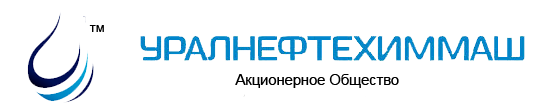 Опросный листдля заказа вертикальной факельной установки (УФМС)Не обязательно заполнять все поля в бланке опросного листа.При необходимости наши специалисты связи готовы уточнить у Вас недостающие сведения, информацию из не заполненных полей, а также предложить альтернативные технические решения.  Требуемые (расчетные) параметры факельной установкиТребуемые характеристики системы розжигаОрганизация - заказчик:Организация - заказчик:Адрес заказчика:Адрес заказчика:Контактное лицо:Контактное лицо:Наименование и местоположение объекта:Наименование и местоположение объекта:Телефон, контактные данные:Телефон, контактные данные:Требуемый срок поставки оборудования:Дата заполнения ОЛ:Вид сжигаемой средыВид сжигаемой средыВид сжигаемой средыСтвол №1(   ) Газ(   ) Газо-жидкостная смесьСтвол №2 (если требуется)(   ) Газ(   ) Газо-жидкостная смесьСтвол №3 (если требуется)(   ) Газ(   ) Газо-жидкостная смесьТип сбросаТип сбросаТип сбросаТип сбросаСтвол №1(   ) Постоянный(   ) Периодический(   ) АварийныйСтвол №2 (если требуется)(   ) Постоянный(   ) Периодический(   ) АварийныйСтвол №3 (если требуется)(   ) Постоянный(   ) Периодический(   ) АварийныйКомпонентный состав сжигаемой средыКомпонентный состав сжигаемой средыКомпонентный состав сжигаемой средыСтвол №1(   ) % мольн.Ствол №1(   ) % объемн.Ствол №1(   ) % масс.Ствол №2(при наличии)(   ) % мольн.Ствол №2(при наличии)(   ) % объемн.Ствол №2(при наличии)(   ) % масс.Ствол №3(при наличии)(   ) % мольн.Ствол №3(при наличии)(   ) % объемн.Ствол №3(при наличии)(   ) % масс.Рабочие параметры сжигаемой средыРабочие параметры сжигаемой средыРабочие параметры сжигаемой средыРабочие параметры сжигаемой средыРабочие параметры сжигаемой средыРабочие параметры сжигаемой средыРабочие параметры сжигаемой средыРабочие параметры сжигаемой средыРасход(   ) н.м3/час (норм. усл.) (   ) факт.м3/час(   ) кг/часРасход(   ) н.м3/час (норм. усл.) (   ) факт.м3/час(   ) кг/часДавление (изб), МПа.Давление (изб), МПа.Температура, °СТемпература, °СПлотность при Н.У, кг/м3minmaxminmaxminmaxПлотность при Н.У, кг/м3Ствол №1Ствол №2Ствол №3Требуемый тип сжигания(   ) Обычное сжигание(   ) С применением специальных средств для бездымного сжигания(   ) Факельный оголовок специальной конструкции, без подвода вспомогательной среды(   ) Факельный оголовок специальной конструкции, без подвода вспомогательной среды(   ) Факельный оголовок специальной конструкции, без подвода вспомогательной среды(   ) С применением специальных средств для бездымного сжигания(   ) Подвод воздуха от воздуходувки(   ) воздуходувка в комплекте поставки(   ) воздуходувка в комплекте поставки(   ) С применением специальных средств для бездымного сжигания(   ) Подвод воздуха от воздуходувки(   ) преобразователь частоты вращения в комплекте поставки(   ) преобразователь частоты вращения в комплекте поставки(   ) С применением специальных средств для бездымного сжигания(   ) Подвод водяного пара от источника на объекте заказчикаДавление пара, МПа(   ) С применением специальных средств для бездымного сжигания(   ) Подвод водяного пара от источника на объекте заказчикаТемпература пара, °С(   ) С применением специальных средств для бездымного сжигания(   ) Подвод водяного пара от источника на объекте заказчикаРасход пара располагаемый, м3/час.Дополнительные требования:Дополнительные требования:Дополнительные требования:Дополнительные требования:Характеристики топливного газа для дежурных-запальных горелокХарактеристики топливного газа для дежурных-запальных горелокХарактеристики топливного газа для дежурных-запальных горелокХарактеристики топливного газа для дежурных-запальных горелокХарактеристики топливного газа для дежурных-запальных горелокХарактеристики топливного газа для дежурных-запальных горелокХарактеристики топливного газа для дежурных-запальных горелокКомпонентный состав топл. газа(   ) % мольн.Компонентный состав топл. газа(   ) % объемн.Компонентный состав топл. газа(   ) % масс.Расход(   ) н.м3/час; (   ) кг/часРасход(   ) н.м3/час; (   ) кг/часРасполагаемоедавление (изб), МПа.Располагаемоедавление (изб), МПа.Температура, °СТемпература, °СПлотность при Н.У, кг/м3minmaxminmaxminmaxПлотность при Н.У, кг/м3Геометрические параметрыГеометрические параметрыГеометрические параметрыГеометрические параметрыТребуемая величинаОпределить расчетомОбщая высота факельной установки, м.Общая высота факельной установки, м.(   )Ствол №1Диаметр оголовка условный Ду, мм.(   )Ствол №1Диаметр факельного ствола Ду, мм.(   )Ствол №1Диаметр входного патрубка Ду, мм.(   )Ствол №1Расчетное давление факела Ру, МПа.Ствол №1Высота оси входного патрубка относительно основания, мм.Ствол №2 (при наличии)Диаметр оголовка условный Ду, мм.(   )Ствол №2 (при наличии)Диаметр факельного ствола Ду, мм.(   )Ствол №2 (при наличии)Диаметр входного патрубка Ду, мм.(   )Ствол №2 (при наличии)Расчетное давление факела Ру, МПа.Ствол №2 (при наличии)Высота оси входного патрубка относительно основания, мм.Ствол №3 (при наличии)Диаметр оголовка условный Ду, мм.(   )Ствол №3 (при наличии)Диаметр факельного ствола Ду, мм.(   )Ствол №3 (при наличии)Диаметр входного патрубка Ду, мм.(   )Ствол №3 (при наличии)Расчетное давление факела Ру, МПа.Ствол №3 (при наличии)Высота оси входного патрубка относительно основания, мм.Допустимый уровень теплового излучения около основания факельной установкиДопустимый уровень теплового излучения около основания факельной установки(   ) 9,4 кВт/м2 – запрет на пребывание персонала(   ) определить расчетом(   ) 4,8 кВт/м2 – эвакуация персонала в течение 30 сек.(   ) определить расчетом(   ) 2,8 кВт/м2 – эвакуация персонала в течение 3 мин.(   ) определить расчетом(   ) 1,4 кВт/м2 – неограниченное пребывание персонала(   ) определить расчетом(   ) Иная величина допустимого теплового потока, кВт/м2.Допустимый уровень теплового излучения на удалении от факельной установкиДопустимый уровень теплового излучения на удалении от факельной установкиРасстояние от факельного ствола, м.	Допустимый уровень теплового излучения, кВт/м2.При ограничении допустимого теплового излучения для совмещенной факельной установки необходимо уточнить: возможна ли одновременная работа стволов во всем диапазоне расхода сжигаемого газа?При ограничении допустимого теплового излучения для совмещенной факельной установки необходимо уточнить: возможна ли одновременная работа стволов во всем диапазоне расхода сжигаемого газа?Розжиг дежурных горелокРозжиг дежурных горелокРозжиг дежурных горелокРозжиг дежурных горелокМетод розжига дежурных горелокМетод розжига дежурных горелокТип розжига дежурных горелокТип розжига дежурных горелок(   ) электроискровой(   ) «бегущий огонь»(   ) Автоматический(   ) РучнойФункции системы розжига в базовом исполненииФункции системы розжига в базовом исполненииФункции системы розжига в базовом исполненииФункции системы розжига в базовом исполненииФункции системы розжига в базовом исполненииФункции системы розжига в базовом исполненииФункции системы розжига в базовом исполнении(   ) Розжиг дежурных горелок в автоматическом режиме	(   ) Розжиг дежурных горелок в автоматическом режиме	(   ) Розжиг дежурных горелок в автоматическом режиме	(   ) Розжиг дежурных горелок в автоматическом режиме	(   ) Розжиг дежурных горелок в автоматическом режиме	(   ) Дистанционно(   ) Дистанционно(   ) Розжиг дежурных горелок в автоматическом режиме	(   ) Розжиг дежурных горелок в автоматическом режиме	(   ) Розжиг дежурных горелок в автоматическом режиме	(   ) Розжиг дежурных горелок в автоматическом режиме	(   ) Розжиг дежурных горелок в автоматическом режиме	(   ) По месту(   ) По месту(   ) Розжиг дежурных горелок в ручном режиме(   ) Розжиг дежурных горелок в ручном режиме(   ) Розжиг дежурных горелок в ручном режиме(   ) Розжиг дежурных горелок в ручном режиме(   ) Розжиг дежурных горелок в ручном режиме(   ) Дистанционно(   ) Дистанционно(   ) Розжиг дежурных горелок в ручном режиме(   ) Розжиг дежурных горелок в ручном режиме(   ) Розжиг дежурных горелок в ручном режиме(   ) Розжиг дежурных горелок в ручном режиме(   ) Розжиг дежурных горелок в ручном режиме(   ) По месту(   ) По месту(   ) Дистанционный контроль пламени дежурных горелок(   ) Дистанционный контроль пламени дежурных горелокФункции, связанные с дистанционным контролем пламени дежурных горелок(   ) Автоматический перерозжиг при потере пламени(   ) Автоматический перерозжиг при потере пламени(   ) Автоматический перерозжиг при потере пламени(   ) Автоматический перерозжиг при потере пламени(   ) Дистанционный контроль пламени дежурных горелок(   ) Дистанционный контроль пламени дежурных горелокФункции, связанные с дистанционным контролем пламени дежурных горелок(   ) Выдача аварийного сигнала при неудаче перерозжига(   ) Выдача аварийного сигнала при неудаче перерозжига(   ) Выдача аварийного сигнала при неудаче перерозжига(   ) Выдача аварийного сигнала при неудаче перерозжига(   ) Дистанционный контроль пламени дежурных горелок(   ) Дистанционный контроль пламени дежурных горелокФункции, связанные с дистанционным контролем пламени дежурных горелок(   ) Контроль пламени с помощью термопары(   ) Контроль пламени с помощью термопары(   ) Контроль пламени с помощью термопары(   ) Контроль пламени с помощью термопары(   ) Дистанционный контроль пламени дежурных горелок(   ) Дистанционный контроль пламени дежурных горелокФункции, связанные с дистанционным контролем пламени дежурных горелок(   ) Контроль пламени с помощью ионизационного датчика(   ) Контроль пламени с помощью ионизационного датчика(   ) Контроль пламени с помощью ионизационного датчика(   ) Контроль пламени с помощью ионизационного датчика(   ) Дистанционный контроль пламени дежурных горелок(   ) Дистанционный контроль пламени дежурных горелокФункции, связанные с дистанционным контролем пламени дежурных горелок(   ) Контроль пламени с помощью оптического датчика(   ) Контроль пламени с помощью оптического датчика(   ) Контроль пламени с помощью оптического датчика(   ) Контроль пламени с помощью оптического датчика(   ) Закрытие электромагнитного клапана топливного газа при погасании пламени дежурной горелки(   ) Закрытие электромагнитного клапана топливного газа при погасании пламени дежурной горелки(   ) Закрытие электромагнитного клапана топливного газа при погасании пламени дежурной горелки(   ) Закрытие электромагнитного клапана топливного газа при погасании пламени дежурной горелки(   ) Закрытие электромагнитного клапана топливного газа при погасании пламени дежурной горелки(   ) Закрытие электромагнитного клапана топливного газа при погасании пламени дежурной горелки(   ) Закрытие электромагнитного клапана топливного газа при погасании пламени дежурной горелки(   ) Контроль давления топливного газа, поступающего на дежурные горелки(   ) Контроль давления топливного газа, поступающего на дежурные горелки(   ) Контроль давления топливного газа, поступающего на дежурные горелки(   ) Контроль давления топливного газа, поступающего на дежурные горелки(   ) Контроль давления топливного газа, поступающего на дежурные горелки(   ) Дистанционно(   ) Дистанционно(   ) Контроль давления топливного газа, поступающего на дежурные горелки(   ) Контроль давления топливного газа, поступающего на дежурные горелки(   ) Контроль давления топливного газа, поступающего на дежурные горелки(   ) Контроль давления топливного газа, поступающего на дежурные горелки(   ) Контроль давления топливного газа, поступающего на дежурные горелки(   ) По месту(   ) По месту(   ) Контроль температуры топливного газа, поступающего на дежурные горелки(   ) Контроль температуры топливного газа, поступающего на дежурные горелки(   ) Контроль температуры топливного газа, поступающего на дежурные горелки(   ) Контроль температуры топливного газа, поступающего на дежурные горелки(   ) Контроль температуры топливного газа, поступающего на дежурные горелки(   ) Дистанционно(   ) Дистанционно(   ) Контроль температуры топливного газа, поступающего на дежурные горелки(   ) Контроль температуры топливного газа, поступающего на дежурные горелки(   ) Контроль температуры топливного газа, поступающего на дежурные горелки(   ) Контроль температуры топливного газа, поступающего на дежурные горелки(   ) Контроль температуры топливного газа, поступающего на дежурные горелки(   ) По месту(   ) По месту(   ) Формирование сигнала о слишком низкой (высокой) величине давления газа, поступающего на дежурные горелки(   ) Формирование сигнала о слишком низкой (высокой) величине давления газа, поступающего на дежурные горелки(   ) Формирование сигнала о слишком низкой (высокой) величине давления газа, поступающего на дежурные горелки(   ) Формирование сигнала о слишком низкой (высокой) величине давления газа, поступающего на дежурные горелки(   ) Формирование сигнала о слишком низкой (высокой) величине давления газа, поступающего на дежурные горелки(   ) Дискретный(   ) Дискретный(   ) Формирование сигнала о слишком низкой (высокой) величине давления газа, поступающего на дежурные горелки(   ) Формирование сигнала о слишком низкой (высокой) величине давления газа, поступающего на дежурные горелки(   ) Формирование сигнала о слишком низкой (высокой) величине давления газа, поступающего на дежурные горелки(   ) Формирование сигнала о слишком низкой (высокой) величине давления газа, поступающего на дежурные горелки(   ) Формирование сигнала о слишком низкой (высокой) величине давления газа, поступающего на дежурные горелки(   ) Аналоговый(   ) Аналоговый(   ) Формирование управляющего сигнала на закрытие (открытие) электроприводного запорного механизма на линии подачи сжигаемого продукта на горелочное устройство при отсутствии (присутствии) пламени на дежурных горелках.(   ) Формирование управляющего сигнала на закрытие (открытие) электроприводного запорного механизма на линии подачи сжигаемого продукта на горелочное устройство при отсутствии (присутствии) пламени на дежурных горелках.(   ) Формирование управляющего сигнала на закрытие (открытие) электроприводного запорного механизма на линии подачи сжигаемого продукта на горелочное устройство при отсутствии (присутствии) пламени на дежурных горелках.(   ) Формирование управляющего сигнала на закрытие (открытие) электроприводного запорного механизма на линии подачи сжигаемого продукта на горелочное устройство при отсутствии (присутствии) пламени на дежурных горелках.(   ) Формирование управляющего сигнала на закрытие (открытие) электроприводного запорного механизма на линии подачи сжигаемого продукта на горелочное устройство при отсутствии (присутствии) пламени на дежурных горелках.(   ) Формирование управляющего сигнала на закрытие (открытие) электроприводного запорного механизма на линии подачи сжигаемого продукта на горелочное устройство при отсутствии (присутствии) пламени на дежурных горелках.(   ) Формирование управляющего сигнала на закрытие (открытие) электроприводного запорного механизма на линии подачи сжигаемого продукта на горелочное устройство при отсутствии (присутствии) пламени на дежурных горелках.(   ) Контроль расхода топливного газа. (   ) Контроль расхода топливного газа. (   ) Контроль расхода топливного газа. (   ) Контроль расхода топливного газа. (   ) Контроль расхода топливного газа. (   ) Коммерческий(   ) Коммерческий(   ) Контроль расхода топливного газа. (   ) Контроль расхода топливного газа. (   ) Контроль расхода топливного газа. (   ) Контроль расхода топливного газа. (   ) Контроль расхода топливного газа. (   ) Технологический(   ) ТехнологическийДополнительно требуемые функции системы розжига:Дополнительно требуемые функции системы розжига:Дополнительно требуемые функции системы розжига:Дополнительно требуемые функции системы розжига:Дополнительно требуемые функции системы розжига:Дополнительно требуемые функции системы розжига:Дополнительно требуемые функции системы розжига:Индикация состояний факельной системы на панелях управленияИндикация состояний факельной системы на панелях управленияИндикация состояний факельной системы на панелях управленияИндикация состояний факельной системы на панелях управленияИндикация состояний факельной системы на панелях управленияИндикация состояний факельной системы на панелях управленияИндикация состояний факельной системы на панелях управления(   ) Наличие пламени дежурных горелок.(   ) Наличие пламени дежурных горелок.(   ) Наличие пламени дежурных горелок.(   ) Наличие пламени дежурных горелок.(   ) Наличие пламени дежурных горелок.(   ) Наличие пламени дежурных горелок.(   ) Наличие пламени дежурных горелок.(   ) Неудачный розжиг или перерозжиг дежурных горелок.(   ) Неудачный розжиг или перерозжиг дежурных горелок.(   ) Неудачный розжиг или перерозжиг дежурных горелок.(   ) Неудачный розжиг или перерозжиг дежурных горелок.(   ) Неудачный розжиг или перерозжиг дежурных горелок.(   ) Неудачный розжиг или перерозжиг дежурных горелок.(   ) Неудачный розжиг или перерозжиг дежурных горелок.(   ) Погасание пламени на дежурной горелке.(   ) Погасание пламени на дежурной горелке.(   ) Погасание пламени на дежурной горелке.(   ) Погасание пламени на дежурной горелке.(   ) Погасание пламени на дежурной горелке.(   ) Погасание пламени на дежурной горелке.(   ) Погасание пламени на дежурной горелке.(   ) Низкое / высокое давление топливного газа перед дежурной горелкой.(   ) Низкое / высокое давление топливного газа перед дежурной горелкой.(   ) Низкое / высокое давление топливного газа перед дежурной горелкой.(   ) Низкое / высокое давление топливного газа перед дежурной горелкой.(   ) Низкое / высокое давление топливного газа перед дежурной горелкой.(   ) Низкое / высокое давление топливного газа перед дежурной горелкой.(   ) Низкое / высокое давление топливного газа перед дежурной горелкой.(   ) Подача питания на трансформаторы розжига дежурных горелок.(   ) Подача питания на трансформаторы розжига дежурных горелок.(   ) Подача питания на трансформаторы розжига дежурных горелок.(   ) Подача питания на трансформаторы розжига дежурных горелок.(   ) Подача питания на трансформаторы розжига дежурных горелок.(   ) Подача питания на трансформаторы розжига дежурных горелок.(   ) Подача питания на трансформаторы розжига дежурных горелок.(   ) Система находится в режиме розжига.(   ) Система находится в режиме розжига.(   ) Система находится в режиме розжига.(   ) Система находится в режиме розжига.(   ) Система находится в режиме розжига.(   ) Система находится в режиме розжига.(   ) Система находится в режиме розжига.(   ) Включена подача газа на дежурную горелку.(   ) Включена подача газа на дежурную горелку.(   ) Включена подача газа на дежурную горелку.(   ) Включена подача газа на дежурную горелку.(   ) Включена подача газа на дежурную горелку.(   ) Включена подача газа на дежурную горелку.(   ) Включена подача газа на дежурную горелку.(   ) Подача газа на дежурную горелку отключена.(   ) Подача газа на дежурную горелку отключена.(   ) Подача газа на дежурную горелку отключена.(   ) Подача газа на дежурную горелку отключена.(   ) Подача газа на дежурную горелку отключена.(   ) Подача газа на дежурную горелку отключена.(   ) Подача газа на дежурную горелку отключена.(   ) Возникновение аварийной ситуации.(   ) Возникновение аварийной ситуации.(   ) Возникновение аварийной ситуации.(   ) Возникновение аварийной ситуации.(   ) Возникновение аварийной ситуации.(   ) Возникновение аварийной ситуации.(   ) Возникновение аварийной ситуации.Дополнительно требуемые параметры для индикации на панелях управления:Дополнительно требуемые параметры для индикации на панелях управления:Дополнительно требуемые параметры для индикации на панелях управления:Дополнительно требуемые параметры для индикации на панелях управления:Дополнительно требуемые параметры для индикации на панелях управления:Дополнительно требуемые параметры для индикации на панелях управления:Дополнительно требуемые параметры для индикации на панелях управления:Перечень выводимой информации о состоянии факела на верхний уровеньПеречень выводимой информации о состоянии факела на верхний уровеньПеречень выводимой информации о состоянии факела на верхний уровеньПеречень выводимой информации о состоянии факела на верхний уровеньПеречень выводимой информации о состоянии факела на верхний уровеньПеречень выводимой информации о состоянии факела на верхний уровеньПеречень выводимой информации о состоянии факела на верхний уровень(   ) Вывод информации на верхний уровень(   ) Наличие пламени дежурных горелок.(   ) Наличие пламени дежурных горелок.(   ) Наличие пламени дежурных горелок.(   ) Наличие пламени дежурных горелок.(   ) Наличие пламени дежурных горелок.(   ) Наличие пламени дежурных горелок.(   ) Вывод информации на верхний уровень(   ) Неудачный розжиг или перерозжиг дежурных горелок.(   ) Неудачный розжиг или перерозжиг дежурных горелок.(   ) Неудачный розжиг или перерозжиг дежурных горелок.(   ) Неудачный розжиг или перерозжиг дежурных горелок.(   ) Неудачный розжиг или перерозжиг дежурных горелок.(   ) Неудачный розжиг или перерозжиг дежурных горелок.(   ) Вывод информации на верхний уровень(   ) Низкое/высокое давление газа перед дежурными горелками.(   ) Низкое/высокое давление газа перед дежурными горелками.(   ) Низкое/высокое давление газа перед дежурными горелками.(   ) Низкое/высокое давление газа перед дежурными горелками.(   ) Низкое/высокое давление газа перед дежурными горелками.(   ) Низкое/высокое давление газа перед дежурными горелками.(   ) Вывод информации на верхний уровень(   ) Подача  питания на трансформаторы розжига.(   ) Подача  питания на трансформаторы розжига.(   ) Подача  питания на трансформаторы розжига.(   ) Подача  питания на трансформаторы розжига.(   ) Подача  питания на трансформаторы розжига.(   ) Подача  питания на трансформаторы розжига.(   ) Вывод информации на верхний уровень(   ) Система находится в режиме розжига.(   ) Система находится в режиме розжига.(   ) Система находится в режиме розжига.(   ) Система находится в режиме розжига.(   ) Система находится в режиме розжига.(   ) Система находится в режиме розжига.(   ) Вывод информации на верхний уровень(   ) Включена подача газа на дежурные горелки.(   ) Включена подача газа на дежурные горелки.(   ) Включена подача газа на дежурные горелки.(   ) Включена подача газа на дежурные горелки.(   ) Включена подача газа на дежурные горелки.(   ) Включена подача газа на дежурные горелки.(   ) Вывод информации на верхний уровень(   ) Возникновение аварийной ситуации.(   ) Возникновение аварийной ситуации.(   ) Возникновение аварийной ситуации.(   ) Возникновение аварийной ситуации.(   ) Возникновение аварийной ситуации.(   ) Возникновение аварийной ситуации.(   ) Вывод информации на верхний уровеньТип передачи данныхТип передачи данныхТип передачи данныхТип передачи данныхТип передачи данныхТип передачи данных(   ) Вывод информации на верхний уровень(   ) RS-485Modbus RTU(   ) RS-485Modbus RTU(   ) RS-485Modbus RTU(   ) EthernetModbus TCP(   ) EthernetModbus TCP(   ) иной типДополнительно требуемые параметры для вывода на верхний уровень:Дополнительно требуемые параметры для вывода на верхний уровень:Дополнительно требуемые параметры для вывода на верхний уровень:Дополнительно требуемые параметры для вывода на верхний уровень:Дополнительно требуемые параметры для вывода на верхний уровень:Дополнительно требуемые параметры для вывода на верхний уровень:Дополнительно требуемые параметры для вывода на верхний уровень:Характеристики района установки оборудованияХарактеристики района установки оборудованияХарактеристики района установки оборудованияХарактеристики района установки оборудованияХарактеристики района установки оборудованияТребуемое климатическое исполнение оборудования по ГОСТ 15150-69Требуемое климатическое исполнение оборудования по ГОСТ 15150-69Требуемое климатическое исполнение оборудования по ГОСТ 15150-69Требуемое климатическое исполнение оборудования по ГОСТ 15150-69(   ) УТребуемое климатическое исполнение оборудования по ГОСТ 15150-69Требуемое климатическое исполнение оборудования по ГОСТ 15150-69Требуемое климатическое исполнение оборудования по ГОСТ 15150-69Требуемое климатическое исполнение оборудования по ГОСТ 15150-69(   ) УХЛ(    ) Иное по ГОСТ 15150-69(    ) Иное по ГОСТ 15150-69(    ) Иное по ГОСТ 15150-69(    ) Иное по ГОСТ 15150-69(    ) Абсолютная температура воздуха, °САбсолютная температура воздуха, °СНормативное ветровое давление, кПаНормативное давление снегового покрова, кПаСейсмичность района, балл.minmaxНормативное ветровое давление, кПаНормативное давление снегового покрова, кПаСейсмичность района, балл.Показатели надежностиПоказатели надежностиГарантийный срок с момента доставки оборудования, мес.Гарантийный срок с момента ввода оборудования в эксплуатацию, мес.Срок службы, летДополнительные требования:Дополнительные требования:Комплектность поставки оборудованияКомплектность поставки оборудованияКомплектность поставки оборудованияКомплектность поставки оборудованияНаименованиеНаименованиеНаименованиеКоличествоВертикальный факел, металлоконструкцииВертикальный факел, металлоконструкцииВертикальный факел, металлоконструкцииВертикальный факел, металлоконструкции(   ) Оголовок факельный (   ) Оголовок факельный (   ) Оголовок факельный (   ) Ствол факельный(   ) Ствол факельный(   ) Ствол факельный(   ) Трубопроводы топливного газа вдоль факельного ствола(   ) Трубопроводы топливного газа вдоль факельного ствола(   ) Трубопроводы топливного газа вдоль факельного ствола(   ) Кабельные каналы вдоль факельного ствола(   ) Кабельные каналы вдоль факельного ствола(   ) Кабельные каналы вдоль факельного ствола(   ) Площадки обслуживания, лестницы(   ) Площадки обслуживания, лестницы(   ) Площадки обслуживания, лестницы(   ) Комплект прокладок, ответные фланцы, крепеж(   ) Комплект прокладок, ответные фланцы, крепеж(   ) Комплект прокладок, ответные фланцы, крепеж(   ) Удерживающие элементы для факельного ствола(   ) Тросовые оттяжки(   ) Тросовые оттяжки(   ) Удерживающие элементы для факельного ствола(   ) Фермная мачта (башня)(   ) Фермная мачта (башня)(   ) Удерживающие элементы для факельного ствола(   ) Самонесущий ствол без дополнительных элементов(   ) Самонесущий ствол без дополнительных элементов(   ) Фундаментные болты, закладные фундаментные изделия.(   ) Фундаментные болты, закладные фундаментные изделия.(   ) Фундаментные болты, закладные фундаментные изделия.Система розжигаСистема розжигаСистема розжигаСистема розжига(   ) Пульт дистанционного управления – для удаленного размещения(   ) Пульт дистанционного управления – для удаленного размещения(   ) общепромышленный(   ) Пульт дистанционного управления – для удаленного размещения(   ) Пульт дистанционного управления – для удаленного размещения(   ) взрывозащищенный (   ) Пульт дистанционного управления – для удаленного размещения(   ) Пульт дистанционного управления – для удаленного размещения(   ) климатозащищенный(   ) Шкаф местного управления – для размещения по месту(   ) Шкаф местного управления – для размещения по месту(   ) общепромышленный(   ) Шкаф местного управления – для размещения по месту(   ) Шкаф местного управления – для размещения по месту(   ) взрывозащищенный (   ) Шкаф местного управления – для размещения по месту(   ) Шкаф местного управления – для размещения по месту(   ) климатозащищенный(   ) Блок регулирования и подачи топливного газа(   ) Блок регулирования и подачи топливного газа(   ) открытого типа(   ) Блок регулирования и подачи топливного газа(   ) Блок регулирования и подачи топливного газа(   ) утепленный, в шкафу(   ) Датчики пламени дежурных горелок (   ) Датчики пламени дежурных горелок (   ) Датчики пламени дежурных горелок (   ) Нормирующие преобразователи для датчиков пламени(   ) Нормирующие преобразователи для датчиков пламени(   ) Нормирующие преобразователи для датчиков пламени(   ) Блоки розжига дежурных горелок(   ) Блоки розжига дежурных горелок(   ) Блоки розжига дежурных горелок(   ) Коробки соединительные, клеммные(   ) Коробки соединительные, клеммные(   ) Коробки соединительные, клеммные(   ) Кабельная продукция для межблочных связей(   ) Кабельная продукция для межблочных связей(   ) Кабельная продукция для межблочных связей(   ) Специальные средства обеспечения бездымного сжигания(   ) Специальные средства обеспечения бездымного сжигания(   ) Специальные средства обеспечения бездымного сжиганияКомплект ЗИПКомплект ЗИПКомплект ЗИПКомплект ЗИП(   ) Датчики пламени дежурных горелок(   ) Датчики пламени дежурных горелок(   ) Датчики пламени дежурных горелок(   ) Нормирующие преобразователи для датчиков пламени(   ) Нормирующие преобразователи для датчиков пламени(   ) Нормирующие преобразователи для датчиков пламени(   ) Коробки соединительные, клеммные(   ) Коробки соединительные, клеммные(   ) Коробки соединительные, клеммные(   ) Ремонтный комплект на регулятор давления газа(   ) Ремонтный комплект на регулятор давления газа(   ) Ремонтный комплект на регулятор давления газа(   ) Сменные форсунки для дежурных горелок(   ) Сменные форсунки для дежурных горелок(   ) Сменные форсунки для дежурных горелокДополнительные требования к ЗИП:Дополнительные требования к ЗИП:Дополнительные требования к ЗИП:Остальные услуги, включаемые в стоимость оборудованияОстальные услуги, включаемые в стоимость оборудованияОстальные услуги, включаемые в стоимость оборудованияОстальные услуги, включаемые в стоимость оборудования(   ) Заводское антикоррозионное покрытие.(   ) Заводское антикоррозионное покрытие.(   ) Заводское антикоррозионное покрытие.(   ) Заводское антикоррозионное покрытие.(   ) Упаковка, консервация(   ) Упаковка, консервация(   ) Упаковка, консервация(   ) Упаковка, консервация(   ) Транспортировка.(   ) Транспортировка.(   ) Транспортировка.(   ) Транспортировка.(   ) Шеф - монтажные работы(   ) Шеф - монтажные работы(   ) Шеф - монтажные работы(   ) Шеф - монтажные работы(   ) Пуско - наладочные работы(   ) Пуско - наладочные работы(   ) Пуско - наладочные работы(   ) Пуско - наладочные работы(   ) Комплект конструкторской, сопроводительной и разрешительной документации.(   ) Комплект конструкторской, сопроводительной и разрешительной документации.(   ) Комплект конструкторской, сопроводительной и разрешительной документации.(   ) Комплект конструкторской, сопроводительной и разрешительной документации.Дополнительные требования по комплектности оборудования:Дополнительные требования по комплектности оборудования:Дополнительные требования по комплектности оборудования:Дополнительные требования по комплектности оборудования: